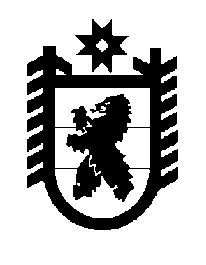 Российская Федерация Республика Карелия    ПРАВИТЕЛЬСТВО РЕСПУБЛИКИ КАРЕЛИЯРАСПОРЯЖЕНИЕ                                    от 14 мая 2018 года № 340р-П  г. Петрозаводск В целях проработки вопросов, возникающих в связи с включением города Сортавалы в Перечень исторических поселений регионального значения, имеющих особое значение для истории и культуры Республики Карелия, утвержденный постановлением Правительства Республики Карелия от 19 февраля 2018 года № 61-П «Об утверждении Перечня исторических поселений регионального значения, имеющих особое значение для истории и культуры Республики Карелия», образовать   рабочую группу в следующем составе:
           Глава Республики Карелия                                                              А.О. ПарфенчиковИгнатьева Т.П.–заместитель Главы Республики Карелия – Руководитель Администрации Главы Республики Карелия, руководитель рабочей группыПодсадник Л.А.–заместитель Премьер-министра Правительства Республики Карелия по социальным вопросам, заместитель руководителя рабочей группыКуспак С.О.–главный специалист Управления по охране объектов культурного наследия Республики Карелия, секретарь рабочей группыЧлены рабочей группы:Члены рабочей группы:Члены рабочей группы:Алипова Ю.Б.–Начальник Управления по охране объектов культурного наследия Республики КарелияБаринова Н.Ф.–заместитель начальника управления Администрации Главы Республики КарелияГулевич Л.П.–глава администрации Сортавальского муниципаль-ного района (по согласованию)Ермолаев О.А.–Министр строительства, жилищно-коммунального хозяйства и энергетики Республики КарелияКрупин С.В.–Глава Сортавальского муниципального района, глава Сортавальского городского поселения (по согласованию)Павлов А.Н.–первый заместитель Министра природных ресурсов и экологии Республики Карелия Павлов И.Е.–руководитель муниципального учреждения «Архитектура и градостроительство города Сортавала» (по согласованию)Рассыпнова А.Н.–директор государственного казенного учреждения Республики Карелия «Управление земельными ресурсами»Темнышев А.Э.–Председатель Государственного комитета Республики Карелия по строительному, жилищному и дорожному надзору – Главный государственный жилищный инспектор Республики Карелия Шандалович А.В.–руководитель государственного унитарного предприятия Республики Карелия Республиканского государственного центра «Недвижимость»Щебекин С.Ю.–Министр имущественных и земельных отношений Республики Карелия Щукина Л.Ю.–руководитель муниципального казенного учреждения «Недвижимость-ИНВЕСТ» (по согласованию).